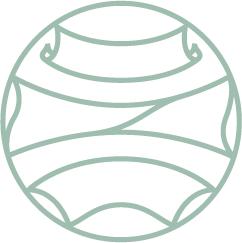 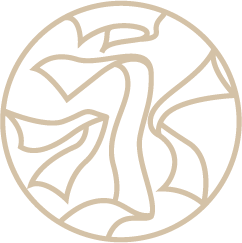 永山まつり出展申込書(宛先) 札幌市旧永山武四郎邸及び札幌市旧三菱鉱業寮指定管理者 NC・MMS永山邸等運営管理共同事業体　宛令和元年　　月　　日提出下記のとおり参加申込いたします。以上出展者名（個人・団体名）参加人数　　　　　　　　名代表者氏名住所〒電話番号E-mail区分概要・体験ワークショップ　　　・公開講座　　・展示販売　　・その他：出展概要※具体的に行うことをご記入ください実施時間開始：　　時　　分　～　終了：　　時　　分または、約　　　分程度の講演、発表（希望時間枠　　時～　　時）体験料の徴収・無　　　・有（　　　　　　円）　/1名利用希望備品・長机（　　台）　・座布団（　　枚）・折りたたみイス（　　脚）・畳用イス（　　脚）　・プロジェクタ　・スクリーン　・ホワイトボード持ち込み設備等（有・無）※有の場合は具体的に持ち込むものをご記入ください※出展作品、体験、講座のようすがわかる写真があればこちらに添付してください※出展作品、体験、講座のようすがわかる写真があればこちらに添付してください